Support for Victims of Abuse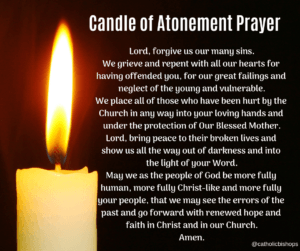 Statement of Bishop Denis Nulty March 2018“…As Bishop no words are adequate to express my regret and sorrow for any abuse perpetrated. My concern as Bishop is that someone may be suffering in silence, I say to you, do not suffer in silence…” Kildare and Leighlin Safeguarding Office provides an outreach and support service to those affected by abuse. This is a service for those who were abused by priests or others working for or on behalf of the Diocese and their families. The service provided includes:Facilitating people to make complaints about child abuseAccessing counselling and other services for those who need and want such servicesInforming them of the steps being taken to address their concernsArranging, at an appropriate time, a pastoral meeting with Bishop Nulty


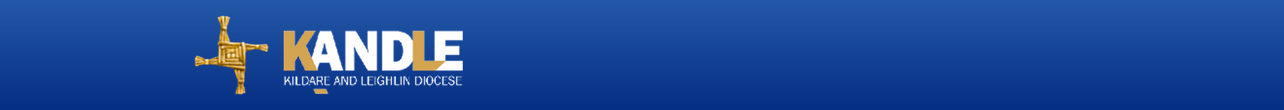 